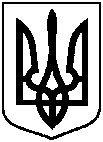 СУМСЬКА МІСЬКА ВІЙСЬКОВА АДМІНІСТРАЦІЯ СУМСЬКОГО РАЙОНУ СУМСЬКОЇ ОБЛАСТІНАКАЗвід 29.12.2023 року                           м. Суми                            № 136 – СМР	Розглянувши звернення орендаря, надані документи, відповідно до статті 377 Цивільного кодексу України, статті 120, 134 Земельного кодексу України, статті 7 Закону України «Про оренду землі», Указу Президента України                           № 720/2023 від 31 жовтня 2023 року «Про утворення військової адміністрації», враховуючи рекомендації постійної комісії з питань архітектури, містобудування, регулювання земельних відносин, природокористування та екології Сумської міської ради (протокол від 22 березня 2023 року № 57), керуючись пунктом 26 частини другої та пунктом 8 частини шостої статті 15 Закону України «Про правовий режим воєнного стану»НАКАЗУЮ:1. Надати згоду на внесення змін до договору оренди земельної ділянки, укладеного  з Приватним акціонерним товариством «Київстар» за адресою: за межами с. Велика Чернеччина на території Сумської міської територіальної громади, кадастровий номер 5924782200:01:003:0086, площею 0,0060 га, категорія, цільове та функціональне призначення земельної ділянки: землі промисловості, транспорту, електронних комунікацій, енергетики, оборони та іншого призначення; для розміщення та експлуатації інших технічних засобів зв’язку (код виду цільового призначення – 13.03), під розміщеною базовою станцією мобільного зв’язку, укладеного 24 січня 2006 року (зі змінами, а саме: додаткова угода від 14 березня 2016 року, номер запису про інше речове право: 14773274 від 27 травня 2016 року) в частині орендаря, а саме:	- замість Приватного акціонерного товариства «Київстар» (), записати Товариство з обмеженою відповідальністю «Юкрейн Тауер Компані» (44281999) у зв'язку з укладанням Рамкового договору купівлі-продажу № 5000032 від 20 серпня 2021 року та за згодою сторін, на підставі чого до нього переходять усі права та обов’язки Орендаря за договором оренди земельної ділянки.2. Департаменту забезпечення ресурсних платежів Сумської міської ради забезпечити підготовку та укладання додаткової угоди до договору оренди земельної ділянки.Начальник                                                                                Олексій ДРОЗДЕНКОПро надання згоди щодо внесення змін до договору оренди земельної ділянки, укладеного з Приватним акціонерним товариством «Київстар» за адресою: за межами с. Велика Чернеччина на території Сумської міської територіальної громади, кадастровий номер 5924782200:01:003:0086, площею 0,0060 га